Protokół odbioru PojazduData protokołu:	 	.….-…-2021		Miejsce:  Bydgoszcz ul. Schulza 5Odbierający auto (w imieniu KPEC Sp. z o.o.): MARKA:						MODEL:			 NR REJESTRACYJNY:  				VIN: 	Stan licznika: 			 Z pojazdem odebrano / wydano:Kluczyki ilość:  HAK HOLOWNICZY: TAK Instrukcja obsługi wraz z etui: TAK/NIEKsiążka gwarancyjna: TAK/NIE Trójkąt ostrzegawczy: TAK/NIEGaśnica: TAK/NIE Koło zapasowe wraz z narzędziami / Zestaw naprawczy do opon: TAK/NIE Kamizelka z apateczką: TAK/NIEOPONY na pojeździe:  LATO/ZIMA   MARKA: 	MODEL: 	ROZMIAR: 	SZT: OPONY w bagażniku:  LATO/ZIMA   MARKA: 	MODEL: 	ROZMIAR: 	SZT: 	USZKODZENIA :   BRAK  / SĄ: 		Powłoka Lakiernicza: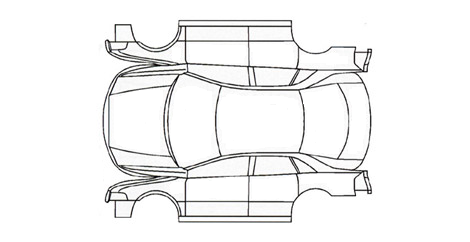 		LEGENDA:R: rysa, O: odprysk, T: otarcie, P: pęknięcie	N: naklejkiCzy pojazd jest zgodny z wymaganiami zawartymi w opisie przedmiotu zamówienia Załącznik Nr 1:	 TAK/NIEInne uwagi:…………………………………………………………………………………………………………………………………………………………………………………………………………………………….………..…………………………………………………………………………………………………………….………..…………………………………………………………………………………………………………….………..……………………………………….			……………………………………………(podpis w imieniu KPEC Sp. z o.o.)				(podpis odbierającego)